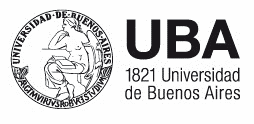 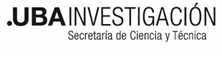 RENUNCIA A LA BECA UBACyTReglamento de Becas de Investigación RESCS-2021-575-E- UBA-RECBECA VIGENTE                   OTORGAMIENTO DE BECA                    PRÓRROGA/RENOVACIÓN                                                                                                                                             FECHA: BECARIO/A: Nº DNI: UNIDAD ACADÉMICA:Nº RESOLUCION(ES) DE OTORGAMIENTO Y/O PRÓRROGA DE LA BECA:TIPO DE BECA (marque la que corresponde): PERÍODO DE LA BECA (según Resoluciones):          COMIENZA:                                                   FINALIZA FECHA A PARTIR DE LA CUAL SOLICITA LA RENUNCIA*: MOTIVO DE LA RENUNCIA:  Por la Presente me comprometo a presentar antes de cumplido los 2 (dos) meses de la fecha de mi renuncia, el Informe Final de mi beca en la Secretaría de Investigación de la Facultad.                               Firma Becario/a                                                           Aclaración                   Firma Director/a de Beca                                                       Aclaración* Se deberá enviar este formulario con un mes de anticipación, como mínimo, a la fecha a partir de la cual se solicita. En caso de ser causada por una incompatibilidad con la beca,  esta fecha debe coincidir con la de inicio de la incompatibilidad.